USTA ÖĞRETİCİLİK - İŞ PEDAGOJİSİ KURSU BAŞVURU FORMUYTÜ MAÇKA MTAL MÜDÜRLÜĞÜ’NE           ............................................................................................. Meslek alanında       	Ustalık Belgesi 	       		 İşyeri Açma Belgesi      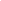 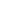   	Ön Lisans Diploması        	   	 Lisans Diploması sahibiyim. 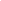 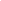 3308 Sayılı Çıraklık ve Mesleki Eğitim Kanunu’nun 31. Maddesine göre Okulunuzda açılacak olan Usta Öğreticilik ve Eğitici Personel İş Pedagojisi Kursuna katılmak istiyorum. 	 Gereğini arz ederim.                                                                            …… / …….. / 2024Adı Soyadı	:                                                                                                                                                     İmzası		:                                                        Bu Belgeye Eklenecek Diğer EvraklarKURSA KATILACAK ADAYINKURSA KATILACAK ADAYINKURSA KATILACAK ADAYINKURSA KATILACAK ADAYINKURSA KATILACAK ADAYINKURSA KATILACAK ADAYINKURSA KATILACAK ADAYINKURSA KATILACAK ADAYINKURSA KATILACAK ADAYINKURSA KATILACAK ADAYINKURSA KATILACAK ADAYINKURSA KATILACAK ADAYINTC Kimlik NoAdı SoyadıBaba AdıAna AdıDoğum Yeri / Doğum Tarihi……………………………………     …… / ….. / ………..……………………………………     …… / ….. / ………..……………………………………     …… / ….. / ………..……………………………………     …… / ….. / ………..……………………………………     …… / ….. / ………..……………………………………     …… / ….. / ………..……………………………………     …… / ….. / ………..……………………………………     …… / ….. / ………..……………………………………     …… / ….. / ………..……………………………………     …… / ….. / ………..……………………………………     …… / ….. / ………..Son Mezun Olduğu Okul İlkokul        Ortaokul         Lise      Ön Lisans          Lisans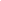 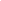 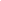 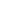 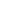  İlkokul        Ortaokul         Lise      Ön Lisans          Lisans İlkokul        Ortaokul         Lise      Ön Lisans          Lisans İlkokul        Ortaokul         Lise      Ön Lisans          Lisans İlkokul        Ortaokul         Lise      Ön Lisans          Lisans İlkokul        Ortaokul         Lise      Ön Lisans          Lisans İlkokul        Ortaokul         Lise      Ön Lisans          Lisans İlkokul        Ortaokul         Lise      Ön Lisans          Lisans İlkokul        Ortaokul         Lise      Ön Lisans          Lisans İlkokul        Ortaokul         Lise      Ön Lisans          Lisans İlkokul        Ortaokul         Lise      Ön Lisans          LisansÖn Lisans / Lisans Diplomasının AlanıÖn Lisans / Lisans Diplomasının Tarih ve SayısıTarih :  ........  /  ……..  /  ………..   –   Sayı :Tarih :  ........  /  ……..  /  ………..   –   Sayı :Tarih :  ........  /  ……..  /  ………..   –   Sayı :Tarih :  ........  /  ……..  /  ………..   –   Sayı :Tarih :  ........  /  ……..  /  ………..   –   Sayı :Tarih :  ........  /  ……..  /  ………..   –   Sayı :Tarih :  ........  /  ……..  /  ………..   –   Sayı :Tarih :  ........  /  ……..  /  ………..   –   Sayı :Tarih :  ........  /  ……..  /  ………..   –   Sayı :Tarih :  ........  /  ……..  /  ………..   –   Sayı :Tarih :  ........  /  ……..  /  ………..   –   Sayı :Ön Lisans / Lisans Diplomasını Veren KurumUstalık / İşyeri Açma Belgesinin Alındığı KurumUstalık / İşyeri Açma Belgesinin Tarih ve SayısıTarih :  ........  /  ……..  /  ………..   –   Sayı :Tarih :  ........  /  ……..  /  ………..   –   Sayı :Tarih :  ........  /  ……..  /  ………..   –   Sayı :Tarih :  ........  /  ……..  /  ………..   –   Sayı :Tarih :  ........  /  ……..  /  ………..   –   Sayı :Tarih :  ........  /  ……..  /  ………..   –   Sayı :Tarih :  ........  /  ……..  /  ………..   –   Sayı :Tarih :  ........  /  ……..  /  ………..   –   Sayı :Tarih :  ........  /  ……..  /  ………..   –   Sayı :Tarih :  ........  /  ……..  /  ………..   –   Sayı :Tarih :  ........  /  ……..  /  ………..   –   Sayı :İkamet AdresiTelefon05Okulda Yüz Yüze Eğitim Almak İstiyorum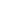 Okulda Uzaktan Eğitim Almak İstiyorum           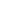 Okulda Uzaktan Eğitim Almak İstiyorum           Okulda Uzaktan Eğitim Almak İstiyorum           Okulda Uzaktan Eğitim Almak İstiyorum           Okulda Uzaktan Eğitim Almak İstiyorum           Okulda Uzaktan Eğitim Almak İstiyorum           Okulda Uzaktan Eğitim Almak İstiyorum           Okulda Uzaktan Eğitim Almak İstiyorum           Okulda Uzaktan Eğitim Almak İstiyorum           Okulda Uzaktan Eğitim Almak İstiyorum           Okulda Uzaktan Eğitim Almak İstiyorum           Okulda Sınav Olmak İstiyorum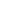 E Sınav Merkezinde Sınav Olmak İstiyorum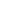 E Sınav Merkezinde Sınav Olmak İstiyorumE Sınav Merkezinde Sınav Olmak İstiyorumE Sınav Merkezinde Sınav Olmak İstiyorumE Sınav Merkezinde Sınav Olmak İstiyorumE Sınav Merkezinde Sınav Olmak İstiyorumE Sınav Merkezinde Sınav Olmak İstiyorumE Sınav Merkezinde Sınav Olmak İstiyorumE Sınav Merkezinde Sınav Olmak İstiyorumE Sınav Merkezinde Sınav Olmak İstiyorumE Sınav Merkezinde Sınav Olmak İstiyorumUSTA ÖĞRETİCİLİK KURSUNA KATILABİLİR YTÜ Maçka Mesleki ve Teknik Anadolu Lisesi Müdürlüğü.… / …. / 2024      Müdür Yardımcısı                                                                                    Okul MüdürüUSTA ÖĞRETİCİLİK KURSUNA KATILABİLİR YTÜ Maçka Mesleki ve Teknik Anadolu Lisesi Müdürlüğü.… / …. / 2024      Müdür Yardımcısı                                                                                    Okul MüdürüUSTA ÖĞRETİCİLİK KURSUNA KATILABİLİR YTÜ Maçka Mesleki ve Teknik Anadolu Lisesi Müdürlüğü.… / …. / 2024      Müdür Yardımcısı                                                                                    Okul MüdürüUSTA ÖĞRETİCİLİK KURSUNA KATILABİLİR YTÜ Maçka Mesleki ve Teknik Anadolu Lisesi Müdürlüğü.… / …. / 2024      Müdür Yardımcısı                                                                                    Okul MüdürüUSTA ÖĞRETİCİLİK KURSUNA KATILABİLİR YTÜ Maçka Mesleki ve Teknik Anadolu Lisesi Müdürlüğü.… / …. / 2024      Müdür Yardımcısı                                                                                    Okul MüdürüUSTA ÖĞRETİCİLİK KURSUNA KATILABİLİR YTÜ Maçka Mesleki ve Teknik Anadolu Lisesi Müdürlüğü.… / …. / 2024      Müdür Yardımcısı                                                                                    Okul MüdürüUSTA ÖĞRETİCİLİK KURSUNA KATILABİLİR YTÜ Maçka Mesleki ve Teknik Anadolu Lisesi Müdürlüğü.… / …. / 2024      Müdür Yardımcısı                                                                                    Okul MüdürüUSTA ÖĞRETİCİLİK KURSUNA KATILABİLİR YTÜ Maçka Mesleki ve Teknik Anadolu Lisesi Müdürlüğü.… / …. / 2024      Müdür Yardımcısı                                                                                    Okul MüdürüUSTA ÖĞRETİCİLİK KURSUNA KATILABİLİR YTÜ Maçka Mesleki ve Teknik Anadolu Lisesi Müdürlüğü.… / …. / 2024      Müdür Yardımcısı                                                                                    Okul MüdürüUSTA ÖĞRETİCİLİK KURSUNA KATILABİLİR YTÜ Maçka Mesleki ve Teknik Anadolu Lisesi Müdürlüğü.… / …. / 2024      Müdür Yardımcısı                                                                                    Okul MüdürüUSTA ÖĞRETİCİLİK KURSUNA KATILABİLİR YTÜ Maçka Mesleki ve Teknik Anadolu Lisesi Müdürlüğü.… / …. / 2024      Müdür Yardımcısı                                                                                    Okul MüdürüUSTA ÖĞRETİCİLİK KURSUNA KATILABİLİR YTÜ Maçka Mesleki ve Teknik Anadolu Lisesi Müdürlüğü.… / …. / 2024      Müdür Yardımcısı                                                                                    Okul MüdürüUSTALIK VEYA İŞYERİ AÇMA BELGESİ VARSA1- Ustalık / İşyeri Açma belgesinin aslı ve fotokopisi2- Bir adet biyometrik vesikalık fotoğraf3- Nüfus cüzdanı / kimlik kartı aslı ve fotokopisi4- Öğrenim belgesi aslı veya onaylı örneği ile bir adet fotokopisi                                            ÖN LİSANS VEYA LİSANS MEZUNU İSE1- Ön Lisans / Lisans diplomasının aslı ve fotokopisi2- Bir adet biyometrik vesikalık fotoğraf3- Nüfus cüzdanı / kimlik kartı aslı ve fotokopisi  